INDICAÇÃO Nº 1229/2019Assunto: Solicita ao Sr. Prefeito Municipal, retirada de entulho no final da Rua José Furlan – Nosso Teto, ao lado da entrada da Semadi, conforme esclarece.                Senhor Presidente:      CONSIDERANDO que atendendo à solicitação dos moradores da referida rua, que se encontra com entulhos, ou seja, restos de materiais de obras.      INDICO, ao Senhor Prefeito Municipal, nos termos do Regimento Interno desta Casa de Leis, que se digne em determinar ao setor competente da Administração, providências para retirada dos entulhos no final da Rua José Furlan, Nosso Teto, ao lado da entrada da Semadi. Segue foto em anexo.                 SALA DAS SESSÕES, 18 de setembro de 2019.Willian SoaresVereador – Vice-Presidente - SD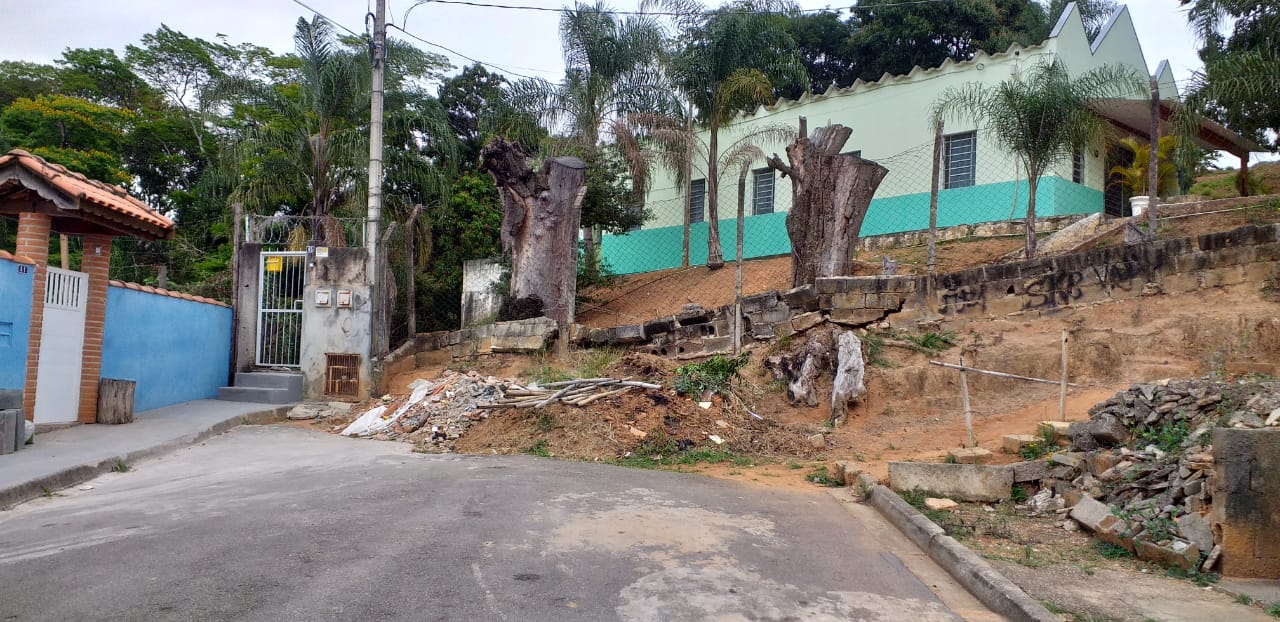 